Strana:  1 z 1111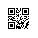 Strana:  1 z 1111Odběratel:Odběratel:Odběratel:Odběratel:Odběratel:Odběratel:Odběratel:Odběratel:Odběratel:Odběratel:Odběratel:Odběratel:Ústav geoniky AV ČR, v.v.i.
Studentská 1768
708 00 OSTRAVA PORUBA
Česká republikaÚstav geoniky AV ČR, v.v.i.
Studentská 1768
708 00 OSTRAVA PORUBA
Česká republikaÚstav geoniky AV ČR, v.v.i.
Studentská 1768
708 00 OSTRAVA PORUBA
Česká republikaÚstav geoniky AV ČR, v.v.i.
Studentská 1768
708 00 OSTRAVA PORUBA
Česká republikaÚstav geoniky AV ČR, v.v.i.
Studentská 1768
708 00 OSTRAVA PORUBA
Česká republikaÚstav geoniky AV ČR, v.v.i.
Studentská 1768
708 00 OSTRAVA PORUBA
Česká republikaÚstav geoniky AV ČR, v.v.i.
Studentská 1768
708 00 OSTRAVA PORUBA
Česká republikaÚstav geoniky AV ČR, v.v.i.
Studentská 1768
708 00 OSTRAVA PORUBA
Česká republikaÚstav geoniky AV ČR, v.v.i.
Studentská 1768
708 00 OSTRAVA PORUBA
Česká republikaÚstav geoniky AV ČR, v.v.i.
Studentská 1768
708 00 OSTRAVA PORUBA
Česká republikaÚstav geoniky AV ČR, v.v.i.
Studentská 1768
708 00 OSTRAVA PORUBA
Česká republikaÚstav geoniky AV ČR, v.v.i.
Studentská 1768
708 00 OSTRAVA PORUBA
Česká republikaPID:PID:PID:PID:PID:PID:PID:Odběratel:Odběratel:Odběratel:Odběratel:Odběratel:Odběratel:Ústav geoniky AV ČR, v.v.i.
Studentská 1768
708 00 OSTRAVA PORUBA
Česká republikaÚstav geoniky AV ČR, v.v.i.
Studentská 1768
708 00 OSTRAVA PORUBA
Česká republikaÚstav geoniky AV ČR, v.v.i.
Studentská 1768
708 00 OSTRAVA PORUBA
Česká republikaÚstav geoniky AV ČR, v.v.i.
Studentská 1768
708 00 OSTRAVA PORUBA
Česká republikaÚstav geoniky AV ČR, v.v.i.
Studentská 1768
708 00 OSTRAVA PORUBA
Česká republikaÚstav geoniky AV ČR, v.v.i.
Studentská 1768
708 00 OSTRAVA PORUBA
Česká republikaÚstav geoniky AV ČR, v.v.i.
Studentská 1768
708 00 OSTRAVA PORUBA
Česká republikaÚstav geoniky AV ČR, v.v.i.
Studentská 1768
708 00 OSTRAVA PORUBA
Česká republikaÚstav geoniky AV ČR, v.v.i.
Studentská 1768
708 00 OSTRAVA PORUBA
Česká republikaÚstav geoniky AV ČR, v.v.i.
Studentská 1768
708 00 OSTRAVA PORUBA
Česká republikaÚstav geoniky AV ČR, v.v.i.
Studentská 1768
708 00 OSTRAVA PORUBA
Česká republikaÚstav geoniky AV ČR, v.v.i.
Studentská 1768
708 00 OSTRAVA PORUBA
Česká republikaPID:PID:PID:PID:PID:PID:PID:0020550651 0020550651 Odběratel:Odběratel:Odběratel:Odběratel:Odběratel:Odběratel:Ústav geoniky AV ČR, v.v.i.
Studentská 1768
708 00 OSTRAVA PORUBA
Česká republikaÚstav geoniky AV ČR, v.v.i.
Studentská 1768
708 00 OSTRAVA PORUBA
Česká republikaÚstav geoniky AV ČR, v.v.i.
Studentská 1768
708 00 OSTRAVA PORUBA
Česká republikaÚstav geoniky AV ČR, v.v.i.
Studentská 1768
708 00 OSTRAVA PORUBA
Česká republikaÚstav geoniky AV ČR, v.v.i.
Studentská 1768
708 00 OSTRAVA PORUBA
Česká republikaÚstav geoniky AV ČR, v.v.i.
Studentská 1768
708 00 OSTRAVA PORUBA
Česká republikaÚstav geoniky AV ČR, v.v.i.
Studentská 1768
708 00 OSTRAVA PORUBA
Česká republikaÚstav geoniky AV ČR, v.v.i.
Studentská 1768
708 00 OSTRAVA PORUBA
Česká republikaÚstav geoniky AV ČR, v.v.i.
Studentská 1768
708 00 OSTRAVA PORUBA
Česká republikaÚstav geoniky AV ČR, v.v.i.
Studentská 1768
708 00 OSTRAVA PORUBA
Česká republikaÚstav geoniky AV ČR, v.v.i.
Studentská 1768
708 00 OSTRAVA PORUBA
Česká republikaÚstav geoniky AV ČR, v.v.i.
Studentská 1768
708 00 OSTRAVA PORUBA
Česká republikaPID:PID:PID:PID:PID:PID:PID:0020550651 0020550651 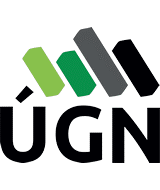 Ústav geoniky AV ČR, v.v.i.
Studentská 1768
708 00 OSTRAVA PORUBA
Česká republikaÚstav geoniky AV ČR, v.v.i.
Studentská 1768
708 00 OSTRAVA PORUBA
Česká republikaÚstav geoniky AV ČR, v.v.i.
Studentská 1768
708 00 OSTRAVA PORUBA
Česká republikaÚstav geoniky AV ČR, v.v.i.
Studentská 1768
708 00 OSTRAVA PORUBA
Česká republikaÚstav geoniky AV ČR, v.v.i.
Studentská 1768
708 00 OSTRAVA PORUBA
Česká republikaÚstav geoniky AV ČR, v.v.i.
Studentská 1768
708 00 OSTRAVA PORUBA
Česká republikaÚstav geoniky AV ČR, v.v.i.
Studentská 1768
708 00 OSTRAVA PORUBA
Česká republikaÚstav geoniky AV ČR, v.v.i.
Studentská 1768
708 00 OSTRAVA PORUBA
Česká republikaÚstav geoniky AV ČR, v.v.i.
Studentská 1768
708 00 OSTRAVA PORUBA
Česká republikaÚstav geoniky AV ČR, v.v.i.
Studentská 1768
708 00 OSTRAVA PORUBA
Česká republikaÚstav geoniky AV ČR, v.v.i.
Studentská 1768
708 00 OSTRAVA PORUBA
Česká republikaÚstav geoniky AV ČR, v.v.i.
Studentská 1768
708 00 OSTRAVA PORUBA
Česká republikaSmlouva:Smlouva:Smlouva:Smlouva:Smlouva:Smlouva:Smlouva:0020550651 0020550651 Ústav geoniky AV ČR, v.v.i.
Studentská 1768
708 00 OSTRAVA PORUBA
Česká republikaÚstav geoniky AV ČR, v.v.i.
Studentská 1768
708 00 OSTRAVA PORUBA
Česká republikaÚstav geoniky AV ČR, v.v.i.
Studentská 1768
708 00 OSTRAVA PORUBA
Česká republikaÚstav geoniky AV ČR, v.v.i.
Studentská 1768
708 00 OSTRAVA PORUBA
Česká republikaÚstav geoniky AV ČR, v.v.i.
Studentská 1768
708 00 OSTRAVA PORUBA
Česká republikaÚstav geoniky AV ČR, v.v.i.
Studentská 1768
708 00 OSTRAVA PORUBA
Česká republikaÚstav geoniky AV ČR, v.v.i.
Studentská 1768
708 00 OSTRAVA PORUBA
Česká republikaÚstav geoniky AV ČR, v.v.i.
Studentská 1768
708 00 OSTRAVA PORUBA
Česká republikaÚstav geoniky AV ČR, v.v.i.
Studentská 1768
708 00 OSTRAVA PORUBA
Česká republikaÚstav geoniky AV ČR, v.v.i.
Studentská 1768
708 00 OSTRAVA PORUBA
Česká republikaÚstav geoniky AV ČR, v.v.i.
Studentská 1768
708 00 OSTRAVA PORUBA
Česká republikaÚstav geoniky AV ČR, v.v.i.
Studentská 1768
708 00 OSTRAVA PORUBA
Česká republika0020550651 0020550651 Ústav geoniky AV ČR, v.v.i.
Studentská 1768
708 00 OSTRAVA PORUBA
Česká republikaÚstav geoniky AV ČR, v.v.i.
Studentská 1768
708 00 OSTRAVA PORUBA
Česká republikaÚstav geoniky AV ČR, v.v.i.
Studentská 1768
708 00 OSTRAVA PORUBA
Česká republikaÚstav geoniky AV ČR, v.v.i.
Studentská 1768
708 00 OSTRAVA PORUBA
Česká republikaÚstav geoniky AV ČR, v.v.i.
Studentská 1768
708 00 OSTRAVA PORUBA
Česká republikaÚstav geoniky AV ČR, v.v.i.
Studentská 1768
708 00 OSTRAVA PORUBA
Česká republikaÚstav geoniky AV ČR, v.v.i.
Studentská 1768
708 00 OSTRAVA PORUBA
Česká republikaÚstav geoniky AV ČR, v.v.i.
Studentská 1768
708 00 OSTRAVA PORUBA
Česká republikaÚstav geoniky AV ČR, v.v.i.
Studentská 1768
708 00 OSTRAVA PORUBA
Česká republikaÚstav geoniky AV ČR, v.v.i.
Studentská 1768
708 00 OSTRAVA PORUBA
Česká republikaÚstav geoniky AV ČR, v.v.i.
Studentská 1768
708 00 OSTRAVA PORUBA
Česká republikaÚstav geoniky AV ČR, v.v.i.
Studentská 1768
708 00 OSTRAVA PORUBA
Česká republikaČíslo účtu:Číslo účtu:Číslo účtu:Číslo účtu:Číslo účtu:Číslo účtu:Číslo účtu:10427761/071010427761/071010427761/071010427761/071010427761/071010427761/07100020550651 0020550651 Ústav geoniky AV ČR, v.v.i.
Studentská 1768
708 00 OSTRAVA PORUBA
Česká republikaÚstav geoniky AV ČR, v.v.i.
Studentská 1768
708 00 OSTRAVA PORUBA
Česká republikaÚstav geoniky AV ČR, v.v.i.
Studentská 1768
708 00 OSTRAVA PORUBA
Česká republikaÚstav geoniky AV ČR, v.v.i.
Studentská 1768
708 00 OSTRAVA PORUBA
Česká republikaÚstav geoniky AV ČR, v.v.i.
Studentská 1768
708 00 OSTRAVA PORUBA
Česká republikaÚstav geoniky AV ČR, v.v.i.
Studentská 1768
708 00 OSTRAVA PORUBA
Česká republikaÚstav geoniky AV ČR, v.v.i.
Studentská 1768
708 00 OSTRAVA PORUBA
Česká republikaÚstav geoniky AV ČR, v.v.i.
Studentská 1768
708 00 OSTRAVA PORUBA
Česká republikaÚstav geoniky AV ČR, v.v.i.
Studentská 1768
708 00 OSTRAVA PORUBA
Česká republikaÚstav geoniky AV ČR, v.v.i.
Studentská 1768
708 00 OSTRAVA PORUBA
Česká republikaÚstav geoniky AV ČR, v.v.i.
Studentská 1768
708 00 OSTRAVA PORUBA
Česká republikaÚstav geoniky AV ČR, v.v.i.
Studentská 1768
708 00 OSTRAVA PORUBA
Česká republikaPeněžní ústav:Peněžní ústav:Peněžní ústav:Peněžní ústav:Peněžní ústav:Peněžní ústav:Peněžní ústav:Česká národní bankaČeská národní bankaČeská národní bankaČeská národní bankaČeská národní bankaČeská národní banka0020550651 0020550651 Ústav geoniky AV ČR, v.v.i.
Studentská 1768
708 00 OSTRAVA PORUBA
Česká republikaÚstav geoniky AV ČR, v.v.i.
Studentská 1768
708 00 OSTRAVA PORUBA
Česká republikaÚstav geoniky AV ČR, v.v.i.
Studentská 1768
708 00 OSTRAVA PORUBA
Česká republikaÚstav geoniky AV ČR, v.v.i.
Studentská 1768
708 00 OSTRAVA PORUBA
Česká republikaÚstav geoniky AV ČR, v.v.i.
Studentská 1768
708 00 OSTRAVA PORUBA
Česká republikaÚstav geoniky AV ČR, v.v.i.
Studentská 1768
708 00 OSTRAVA PORUBA
Česká republikaÚstav geoniky AV ČR, v.v.i.
Studentská 1768
708 00 OSTRAVA PORUBA
Česká republikaÚstav geoniky AV ČR, v.v.i.
Studentská 1768
708 00 OSTRAVA PORUBA
Česká republikaÚstav geoniky AV ČR, v.v.i.
Studentská 1768
708 00 OSTRAVA PORUBA
Česká republikaÚstav geoniky AV ČR, v.v.i.
Studentská 1768
708 00 OSTRAVA PORUBA
Česká republikaÚstav geoniky AV ČR, v.v.i.
Studentská 1768
708 00 OSTRAVA PORUBA
Česká republikaÚstav geoniky AV ČR, v.v.i.
Studentská 1768
708 00 OSTRAVA PORUBA
Česká republika0020550651 0020550651 0020550651 0020550651 Dodavatel:Dodavatel:Dodavatel:Dodavatel:Dodavatel:Dodavatel:Dodavatel:Dodavatel:0020550651 0020550651 DIČ:DIČ:DIČ:CZ68145535CZ68145535CZ68145535CZ68145535Dodavatel:Dodavatel:Dodavatel:Dodavatel:Dodavatel:Dodavatel:Dodavatel:Dodavatel:0020550651 0020550651 DIČ:DIČ:DIČ:CZ68145535CZ68145535CZ68145535CZ68145535IČ:IČ:61860476618604766186047661860476618604766186047661860476DIČ:DIČ:CZ61860476CZ61860476CZ61860476CZ618604760020550651 0020550651 IČ:IČ:IČ:68145535681455356814553568145535IČ:IČ:61860476618604766186047661860476618604766186047661860476DIČ:DIČ:CZ61860476CZ61860476CZ61860476CZ618604760020550651 0020550651 IČ:IČ:IČ:681455356814553568145535681455350020550651 0020550651 IČ:IČ:IČ:681455356814553568145535681455350020550651 0020550651 IČ:IČ:IČ:681455356814553568145535681455350020550651 0020550651 0020550651 0020550651 Konečný příjemce:Konečný příjemce:Konečný příjemce:Konečný příjemce:Konečný příjemce:Konečný příjemce:Konečný příjemce:Konečný příjemce:Konečný příjemce:Konečný příjemce:Konečný příjemce:Konečný příjemce:Konečný příjemce:0020550651 0020550651 0020550651 0020550651 0020550651 0020550651 Platnost objednávky do:Platnost objednávky do:Platnost objednávky do:Platnost objednávky do:Platnost objednávky do:Platnost objednávky do:Platnost objednávky do:Platnost objednávky do:Platnost objednávky do:30.11.202030.11.202030.11.202030.11.2020Termín dodání:Termín dodání:Termín dodání:Termín dodání:Termín dodání:Termín dodání:Termín dodání:16.11.202016.11.202016.11.202016.11.2020Forma úhrady:Forma úhrady:Forma úhrady:Forma úhrady:Forma úhrady:Forma úhrady:Forma úhrady:PříkazemPříkazemPříkazemPříkazemForma úhrady:Forma úhrady:Forma úhrady:Forma úhrady:Forma úhrady:Forma úhrady:Forma úhrady:PříkazemPříkazemPříkazemPříkazemForma úhrady:Forma úhrady:Forma úhrady:Forma úhrady:Forma úhrady:Forma úhrady:Forma úhrady:PříkazemPříkazemPříkazemPříkazemTermín úhrady:Termín úhrady:Termín úhrady:Termín úhrady:Termín úhrady:Termín úhrady:Termín úhrady:Termín úhrady:Termín úhrady:Termín úhrady:Termín úhrady:Termín úhrady:Termín úhrady:Termín úhrady:Žádáme Vás o vrácení potvrzené objednávky. Na faktuře uveďte vždy číslo této objednávky, případnou elektronickou fakturu zašlete na podatelna@ugn.cas.cz.
V případe, že tato objednávka podléhá zveřejnění prostřednictvím veřejného registru smluv dle zákona c. 340/2015 Sb., obě smluvní strany souhlasí s jejím uveřejněním.Žádáme Vás o vrácení potvrzené objednávky. Na faktuře uveďte vždy číslo této objednávky, případnou elektronickou fakturu zašlete na podatelna@ugn.cas.cz.
V případe, že tato objednávka podléhá zveřejnění prostřednictvím veřejného registru smluv dle zákona c. 340/2015 Sb., obě smluvní strany souhlasí s jejím uveřejněním.Žádáme Vás o vrácení potvrzené objednávky. Na faktuře uveďte vždy číslo této objednávky, případnou elektronickou fakturu zašlete na podatelna@ugn.cas.cz.
V případe, že tato objednávka podléhá zveřejnění prostřednictvím veřejného registru smluv dle zákona c. 340/2015 Sb., obě smluvní strany souhlasí s jejím uveřejněním.Žádáme Vás o vrácení potvrzené objednávky. Na faktuře uveďte vždy číslo této objednávky, případnou elektronickou fakturu zašlete na podatelna@ugn.cas.cz.
V případe, že tato objednávka podléhá zveřejnění prostřednictvím veřejného registru smluv dle zákona c. 340/2015 Sb., obě smluvní strany souhlasí s jejím uveřejněním.Žádáme Vás o vrácení potvrzené objednávky. Na faktuře uveďte vždy číslo této objednávky, případnou elektronickou fakturu zašlete na podatelna@ugn.cas.cz.
V případe, že tato objednávka podléhá zveřejnění prostřednictvím veřejného registru smluv dle zákona c. 340/2015 Sb., obě smluvní strany souhlasí s jejím uveřejněním.Žádáme Vás o vrácení potvrzené objednávky. Na faktuře uveďte vždy číslo této objednávky, případnou elektronickou fakturu zašlete na podatelna@ugn.cas.cz.
V případe, že tato objednávka podléhá zveřejnění prostřednictvím veřejného registru smluv dle zákona c. 340/2015 Sb., obě smluvní strany souhlasí s jejím uveřejněním.Žádáme Vás o vrácení potvrzené objednávky. Na faktuře uveďte vždy číslo této objednávky, případnou elektronickou fakturu zašlete na podatelna@ugn.cas.cz.
V případe, že tato objednávka podléhá zveřejnění prostřednictvím veřejného registru smluv dle zákona c. 340/2015 Sb., obě smluvní strany souhlasí s jejím uveřejněním.Žádáme Vás o vrácení potvrzené objednávky. Na faktuře uveďte vždy číslo této objednávky, případnou elektronickou fakturu zašlete na podatelna@ugn.cas.cz.
V případe, že tato objednávka podléhá zveřejnění prostřednictvím veřejného registru smluv dle zákona c. 340/2015 Sb., obě smluvní strany souhlasí s jejím uveřejněním.Žádáme Vás o vrácení potvrzené objednávky. Na faktuře uveďte vždy číslo této objednávky, případnou elektronickou fakturu zašlete na podatelna@ugn.cas.cz.
V případe, že tato objednávka podléhá zveřejnění prostřednictvím veřejného registru smluv dle zákona c. 340/2015 Sb., obě smluvní strany souhlasí s jejím uveřejněním.Žádáme Vás o vrácení potvrzené objednávky. Na faktuře uveďte vždy číslo této objednávky, případnou elektronickou fakturu zašlete na podatelna@ugn.cas.cz.
V případe, že tato objednávka podléhá zveřejnění prostřednictvím veřejného registru smluv dle zákona c. 340/2015 Sb., obě smluvní strany souhlasí s jejím uveřejněním.Žádáme Vás o vrácení potvrzené objednávky. Na faktuře uveďte vždy číslo této objednávky, případnou elektronickou fakturu zašlete na podatelna@ugn.cas.cz.
V případe, že tato objednávka podléhá zveřejnění prostřednictvím veřejného registru smluv dle zákona c. 340/2015 Sb., obě smluvní strany souhlasí s jejím uveřejněním.Žádáme Vás o vrácení potvrzené objednávky. Na faktuře uveďte vždy číslo této objednávky, případnou elektronickou fakturu zašlete na podatelna@ugn.cas.cz.
V případe, že tato objednávka podléhá zveřejnění prostřednictvím veřejného registru smluv dle zákona c. 340/2015 Sb., obě smluvní strany souhlasí s jejím uveřejněním.Žádáme Vás o vrácení potvrzené objednávky. Na faktuře uveďte vždy číslo této objednávky, případnou elektronickou fakturu zašlete na podatelna@ugn.cas.cz.
V případe, že tato objednávka podléhá zveřejnění prostřednictvím veřejného registru smluv dle zákona c. 340/2015 Sb., obě smluvní strany souhlasí s jejím uveřejněním.Žádáme Vás o vrácení potvrzené objednávky. Na faktuře uveďte vždy číslo této objednávky, případnou elektronickou fakturu zašlete na podatelna@ugn.cas.cz.
V případe, že tato objednávka podléhá zveřejnění prostřednictvím veřejného registru smluv dle zákona c. 340/2015 Sb., obě smluvní strany souhlasí s jejím uveřejněním.Žádáme Vás o vrácení potvrzené objednávky. Na faktuře uveďte vždy číslo této objednávky, případnou elektronickou fakturu zašlete na podatelna@ugn.cas.cz.
V případe, že tato objednávka podléhá zveřejnění prostřednictvím veřejného registru smluv dle zákona c. 340/2015 Sb., obě smluvní strany souhlasí s jejím uveřejněním.Žádáme Vás o vrácení potvrzené objednávky. Na faktuře uveďte vždy číslo této objednávky, případnou elektronickou fakturu zašlete na podatelna@ugn.cas.cz.
V případe, že tato objednávka podléhá zveřejnění prostřednictvím veřejného registru smluv dle zákona c. 340/2015 Sb., obě smluvní strany souhlasí s jejím uveřejněním.Žádáme Vás o vrácení potvrzené objednávky. Na faktuře uveďte vždy číslo této objednávky, případnou elektronickou fakturu zašlete na podatelna@ugn.cas.cz.
V případe, že tato objednávka podléhá zveřejnění prostřednictvím veřejného registru smluv dle zákona c. 340/2015 Sb., obě smluvní strany souhlasí s jejím uveřejněním.Žádáme Vás o vrácení potvrzené objednávky. Na faktuře uveďte vždy číslo této objednávky, případnou elektronickou fakturu zašlete na podatelna@ugn.cas.cz.
V případe, že tato objednávka podléhá zveřejnění prostřednictvím veřejného registru smluv dle zákona c. 340/2015 Sb., obě smluvní strany souhlasí s jejím uveřejněním.Žádáme Vás o vrácení potvrzené objednávky. Na faktuře uveďte vždy číslo této objednávky, případnou elektronickou fakturu zašlete na podatelna@ugn.cas.cz.
V případe, že tato objednávka podléhá zveřejnění prostřednictvím veřejného registru smluv dle zákona c. 340/2015 Sb., obě smluvní strany souhlasí s jejím uveřejněním.Žádáme Vás o vrácení potvrzené objednávky. Na faktuře uveďte vždy číslo této objednávky, případnou elektronickou fakturu zašlete na podatelna@ugn.cas.cz.
V případe, že tato objednávka podléhá zveřejnění prostřednictvím veřejného registru smluv dle zákona c. 340/2015 Sb., obě smluvní strany souhlasí s jejím uveřejněním.Žádáme Vás o vrácení potvrzené objednávky. Na faktuře uveďte vždy číslo této objednávky, případnou elektronickou fakturu zašlete na podatelna@ugn.cas.cz.
V případe, že tato objednávka podléhá zveřejnění prostřednictvím veřejného registru smluv dle zákona c. 340/2015 Sb., obě smluvní strany souhlasí s jejím uveřejněním.Žádáme Vás o vrácení potvrzené objednávky. Na faktuře uveďte vždy číslo této objednávky, případnou elektronickou fakturu zašlete na podatelna@ugn.cas.cz.
V případe, že tato objednávka podléhá zveřejnění prostřednictvím veřejného registru smluv dle zákona c. 340/2015 Sb., obě smluvní strany souhlasí s jejím uveřejněním.Žádáme Vás o vrácení potvrzené objednávky. Na faktuře uveďte vždy číslo této objednávky, případnou elektronickou fakturu zašlete na podatelna@ugn.cas.cz.
V případe, že tato objednávka podléhá zveřejnění prostřednictvím veřejného registru smluv dle zákona c. 340/2015 Sb., obě smluvní strany souhlasí s jejím uveřejněním.Žádáme Vás o vrácení potvrzené objednávky. Na faktuře uveďte vždy číslo této objednávky, případnou elektronickou fakturu zašlete na podatelna@ugn.cas.cz.
V případe, že tato objednávka podléhá zveřejnění prostřednictvím veřejného registru smluv dle zákona c. 340/2015 Sb., obě smluvní strany souhlasí s jejím uveřejněním.Žádáme Vás o vrácení potvrzené objednávky. Na faktuře uveďte vždy číslo této objednávky, případnou elektronickou fakturu zašlete na podatelna@ugn.cas.cz.
V případe, že tato objednávka podléhá zveřejnění prostřednictvím veřejného registru smluv dle zákona c. 340/2015 Sb., obě smluvní strany souhlasí s jejím uveřejněním.Žádáme Vás o vrácení potvrzené objednávky. Na faktuře uveďte vždy číslo této objednávky, případnou elektronickou fakturu zašlete na podatelna@ugn.cas.cz.
V případe, že tato objednávka podléhá zveřejnění prostřednictvím veřejného registru smluv dle zákona c. 340/2015 Sb., obě smluvní strany souhlasí s jejím uveřejněním.Žádáme Vás o vrácení potvrzené objednávky. Na faktuře uveďte vždy číslo této objednávky, případnou elektronickou fakturu zašlete na podatelna@ugn.cas.cz.
V případe, že tato objednávka podléhá zveřejnění prostřednictvím veřejného registru smluv dle zákona c. 340/2015 Sb., obě smluvní strany souhlasí s jejím uveřejněním.Žádáme Vás o vrácení potvrzené objednávky. Na faktuře uveďte vždy číslo této objednávky, případnou elektronickou fakturu zašlete na podatelna@ugn.cas.cz.
V případe, že tato objednávka podléhá zveřejnění prostřednictvím veřejného registru smluv dle zákona c. 340/2015 Sb., obě smluvní strany souhlasí s jejím uveřejněním.Žádáme Vás o vrácení potvrzené objednávky. Na faktuře uveďte vždy číslo této objednávky, případnou elektronickou fakturu zašlete na podatelna@ugn.cas.cz.
V případe, že tato objednávka podléhá zveřejnění prostřednictvím veřejného registru smluv dle zákona c. 340/2015 Sb., obě smluvní strany souhlasí s jejím uveřejněním.Žádáme Vás o vrácení potvrzené objednávky. Na faktuře uveďte vždy číslo této objednávky, případnou elektronickou fakturu zašlete na podatelna@ugn.cas.cz.
V případe, že tato objednávka podléhá zveřejnění prostřednictvím veřejného registru smluv dle zákona c. 340/2015 Sb., obě smluvní strany souhlasí s jejím uveřejněním.Žádáme Vás o vrácení potvrzené objednávky. Na faktuře uveďte vždy číslo této objednávky, případnou elektronickou fakturu zašlete na podatelna@ugn.cas.cz.
V případe, že tato objednávka podléhá zveřejnění prostřednictvím veřejného registru smluv dle zákona c. 340/2015 Sb., obě smluvní strany souhlasí s jejím uveřejněním.Žádáme Vás o vrácení potvrzené objednávky. Na faktuře uveďte vždy číslo této objednávky, případnou elektronickou fakturu zašlete na podatelna@ugn.cas.cz.
V případe, že tato objednávka podléhá zveřejnění prostřednictvím veřejného registru smluv dle zákona c. 340/2015 Sb., obě smluvní strany souhlasí s jejím uveřejněním.Položkový rozpis:Položkový rozpis:Položkový rozpis:Položkový rozpis:Položkový rozpis:Položkový rozpis:Položkový rozpis:Položkový rozpis:Položkový rozpis:Položkový rozpis:Položkový rozpis:Položkový rozpis:Položkový rozpis:Položkový rozpis:Položkový rozpis:Položkový rozpis:Položkový rozpis:Položkový rozpis:Položkový rozpis:Položkový rozpis:Položkový rozpis:Položkový rozpis:Položkový rozpis:Položkový rozpis:Položkový rozpis:Položkový rozpis:Položkový rozpis:Položkový rozpis:Položkový rozpis:Položkový rozpis:Položkový rozpis:Položkový rozpis:PoložkaPoložkaPoložkaPoložkaPoložkaPoložkaPoložkaPoložkaPoložkaPoložkaPoložkaPoložkaPoložkaPoložkaPoložkaPoložkaPoložkaPoložkaPoložkaPoložkaPoložkaPoložkaPoložkaPoložkaPoložkaPoložkaPoložkaPoložkaPoložkaPoložkaPoložkaPoložkaMnožstvíMnožstvíMnožstvíMJMJMJMJMJMJCena/MJ vč. DPHCena/MJ vč. DPHCena/MJ vč. DPHCena/MJ vč. DPHCena/MJ vč. DPHCena/MJ vč. DPHCena/MJ vč. DPHCelkem s DPHCelkem s DPHCelkem s DPHCelkem s DPHCelkem s DPHCelkem s DPHCelkem s DPHCelkem s DPHkredit GPC Gastro - 349 ks - Brnokredit GPC Gastro - 349 ks - Brnokredit GPC Gastro - 349 ks - Brnokredit GPC Gastro - 349 ks - Brnokredit GPC Gastro - 349 ks - Brnokredit GPC Gastro - 349 ks - Brnokredit GPC Gastro - 349 ks - Brnokredit GPC Gastro - 349 ks - Brnokredit GPC Gastro - 349 ks - Brnokredit GPC Gastro - 349 ks - Brnokredit GPC Gastro - 349 ks - Brnokredit GPC Gastro - 349 ks - Brnokredit GPC Gastro - 349 ks - Brnokredit GPC Gastro - 349 ks - Brnokredit GPC Gastro - 349 ks - Brnokredit GPC Gastro - 349 ks - Brnokredit GPC Gastro - 349 ks - Brnokredit GPC Gastro - 349 ks - Brnokredit GPC Gastro - 349 ks - Brnokredit GPC Gastro - 349 ks - Brnokredit GPC Gastro - 349 ks - Brnokredit GPC Gastro - 349 ks - Brnokredit GPC Gastro - 349 ks - Brnokredit GPC Gastro - 349 ks - Brnokredit GPC Gastro - 349 ks - Brnokredit GPC Gastro - 349 ks - Brnokredit GPC Gastro - 349 ks - Brnokredit GPC Gastro - 349 ks - Brnokredit GPC Gastro - 349 ks - Brnokredit GPC Gastro - 349 ks - Brnokredit GPC Gastro - 349 ks - Brnokredit GPC Gastro - 349 ks - Brnokredit GPC Gastro - 943  ks - Ostravakredit GPC Gastro - 943  ks - Ostravakredit GPC Gastro - 943  ks - Ostravakredit GPC Gastro - 943  ks - Ostravakredit GPC Gastro - 943  ks - Ostravakredit GPC Gastro - 943  ks - Ostravakredit GPC Gastro - 943  ks - Ostravakredit GPC Gastro - 943  ks - Ostravakredit GPC Gastro - 943  ks - Ostravakredit GPC Gastro - 943  ks - Ostravakredit GPC Gastro - 943  ks - Ostravakredit GPC Gastro - 943  ks - Ostravakredit GPC Gastro - 943  ks - Ostravakredit GPC Gastro - 943  ks - Ostravakredit GPC Gastro - 943  ks - Ostravakredit GPC Gastro - 943  ks - Ostravakredit GPC Gastro - 943  ks - Ostravakredit GPC Gastro - 943  ks - Ostravakredit GPC Gastro - 943  ks - Ostravakredit GPC Gastro - 943  ks - Ostravakredit GPC Gastro - 943  ks - Ostravakredit GPC Gastro - 943  ks - Ostravakredit GPC Gastro - 943  ks - Ostravakredit GPC Gastro - 943  ks - Ostravakredit GPC Gastro - 943  ks - Ostravakredit GPC Gastro - 943  ks - Ostravakredit GPC Gastro - 943  ks - Ostravakredit GPC Gastro - 943  ks - Ostravakredit GPC Gastro - 943  ks - Ostravakredit GPC Gastro - 943  ks - Ostravakredit GPC Gastro - 943  ks - Ostravakredit GPC Gastro - 943  ks - Ostravapoplatek za nabitípoplatek za nabitípoplatek za nabitípoplatek za nabitípoplatek za nabitípoplatek za nabitípoplatek za nabitípoplatek za nabitípoplatek za nabitípoplatek za nabitípoplatek za nabitípoplatek za nabitípoplatek za nabitípoplatek za nabitípoplatek za nabitípoplatek za nabitípoplatek za nabitípoplatek za nabitípoplatek za nabitípoplatek za nabitípoplatek za nabitípoplatek za nabitípoplatek za nabitípoplatek za nabitípoplatek za nabitípoplatek za nabitípoplatek za nabitípoplatek za nabitípoplatek za nabitípoplatek za nabitípoplatek za nabitípoplatek za nabitíPředpokládaná cena celkem (včetně DPH):Předpokládaná cena celkem (včetně DPH):Předpokládaná cena celkem (včetně DPH):Předpokládaná cena celkem (včetně DPH):Předpokládaná cena celkem (včetně DPH):Předpokládaná cena celkem (včetně DPH):Předpokládaná cena celkem (včetně DPH):Předpokládaná cena celkem (včetně DPH):Předpokládaná cena celkem (včetně DPH):Předpokládaná cena celkem (včetně DPH):Předpokládaná cena celkem (včetně DPH):Předpokládaná cena celkem (včetně DPH):Předpokládaná cena celkem (včetně DPH):Předpokládaná cena celkem (včetně DPH):Předpokládaná cena celkem (včetně DPH):Předpokládaná cena celkem (včetně DPH):Předpokládaná cena celkem (včetně DPH):Předpokládaná cena celkem (včetně DPH):Předpokládaná cena celkem (včetně DPH):Předpokládaná cena celkem (včetně DPH):Předpokládaná cena celkem (včetně DPH):Předpokládaná cena celkem (včetně DPH):Předpokládaná cena celkem (včetně DPH):Předpokládaná cena celkem (včetně DPH):Předpokládaná cena celkem (včetně DPH):Předpokládaná cena celkem (včetně DPH):Předpokládaná cena celkem (včetně DPH):Předpokládaná cena celkem (včetně DPH):Předpokládaná cena celkem (včetně DPH):Předpokládaná cena celkem (včetně DPH):Předpokládaná cena celkem (včetně DPH):Předpokládaná cena celkem (včetně DPH):Předpokládaná cena celkem (včetně DPH):Předpokládaná cena celkem (včetně DPH):Předpokládaná cena celkem (včetně DPH):Předpokládaná cena celkem (včetně DPH):Předpokládaná cena celkem (včetně DPH):Předpokládaná cena celkem (včetně DPH):Předpokládaná cena celkem (včetně DPH):Předpokládaná cena celkem (včetně DPH):Předpokládaná cena celkem (včetně DPH):Předpokládaná cena celkem (včetně DPH):Předpokládaná cena celkem (včetně DPH):Předpokládaná cena celkem (včetně DPH):Předpokládaná cena celkem (včetně DPH):Předpokládaná cena celkem (včetně DPH):Předpokládaná cena celkem (včetně DPH):Předpokládaná cena celkem (včetně DPH):Předpokládaná cena celkem (včetně DPH):Předpokládaná cena celkem (včetně DPH):Předpokládaná cena celkem (včetně DPH):Předpokládaná cena celkem (včetně DPH):Předpokládaná cena celkem (včetně DPH):Předpokládaná cena celkem (včetně DPH):Předpokládaná cena celkem (včetně DPH):Předpokládaná cena celkem (včetně DPH):Předpokládaná cena celkem (včetně DPH):Datum vystavení:Datum vystavení:Datum vystavení:Datum vystavení:Datum vystavení:Datum vystavení:Datum vystavení:Datum vystavení:Datum vystavení:02.11.202002.11.202002.11.2020Vystavil:
Ing. Jaskulová Lenka
Tel.: , Fax: E-mail: 
                                                                      ...................
                                                                          Razítko, podpisVystavil:
Ing. Jaskulová Lenka
Tel.: , Fax: E-mail: 
                                                                      ...................
                                                                          Razítko, podpisVystavil:
Ing. Jaskulová Lenka
Tel.: , Fax: E-mail: 
                                                                      ...................
                                                                          Razítko, podpisVystavil:
Ing. Jaskulová Lenka
Tel.: , Fax: E-mail: 
                                                                      ...................
                                                                          Razítko, podpisVystavil:
Ing. Jaskulová Lenka
Tel.: , Fax: E-mail: 
                                                                      ...................
                                                                          Razítko, podpisVystavil:
Ing. Jaskulová Lenka
Tel.: , Fax: E-mail: 
                                                                      ...................
                                                                          Razítko, podpisVystavil:
Ing. Jaskulová Lenka
Tel.: , Fax: E-mail: 
                                                                      ...................
                                                                          Razítko, podpisVystavil:
Ing. Jaskulová Lenka
Tel.: , Fax: E-mail: 
                                                                      ...................
                                                                          Razítko, podpisVystavil:
Ing. Jaskulová Lenka
Tel.: , Fax: E-mail: 
                                                                      ...................
                                                                          Razítko, podpisVystavil:
Ing. Jaskulová Lenka
Tel.: , Fax: E-mail: 
                                                                      ...................
                                                                          Razítko, podpisVystavil:
Ing. Jaskulová Lenka
Tel.: , Fax: E-mail: 
                                                                      ...................
                                                                          Razítko, podpisVystavil:
Ing. Jaskulová Lenka
Tel.: , Fax: E-mail: 
                                                                      ...................
                                                                          Razítko, podpisVystavil:
Ing. Jaskulová Lenka
Tel.: , Fax: E-mail: 
                                                                      ...................
                                                                          Razítko, podpisVystavil:
Ing. Jaskulová Lenka
Tel.: , Fax: E-mail: 
                                                                      ...................
                                                                          Razítko, podpisVystavil:
Ing. Jaskulová Lenka
Tel.: , Fax: E-mail: 
                                                                      ...................
                                                                          Razítko, podpisVystavil:
Ing. Jaskulová Lenka
Tel.: , Fax: E-mail: 
                                                                      ...................
                                                                          Razítko, podpisVystavil:
Ing. Jaskulová Lenka
Tel.: , Fax: E-mail: 
                                                                      ...................
                                                                          Razítko, podpisVystavil:
Ing. Jaskulová Lenka
Tel.: , Fax: E-mail: 
                                                                      ...................
                                                                          Razítko, podpisVystavil:
Ing. Jaskulová Lenka
Tel.: , Fax: E-mail: 
                                                                      ...................
                                                                          Razítko, podpisVystavil:
Ing. Jaskulová Lenka
Tel.: , Fax: E-mail: 
                                                                      ...................
                                                                          Razítko, podpisVystavil:
Ing. Jaskulová Lenka
Tel.: , Fax: E-mail: 
                                                                      ...................
                                                                          Razítko, podpisVystavil:
Ing. Jaskulová Lenka
Tel.: , Fax: E-mail: 
                                                                      ...................
                                                                          Razítko, podpisVystavil:
Ing. Jaskulová Lenka
Tel.: , Fax: E-mail: 
                                                                      ...................
                                                                          Razítko, podpisVystavil:
Ing. Jaskulová Lenka
Tel.: , Fax: E-mail: 
                                                                      ...................
                                                                          Razítko, podpisVystavil:
Ing. Jaskulová Lenka
Tel.: , Fax: E-mail: 
                                                                      ...................
                                                                          Razítko, podpisVystavil:
Ing. Jaskulová Lenka
Tel.: , Fax: E-mail: 
                                                                      ...................
                                                                          Razítko, podpisVystavil:
Ing. Jaskulová Lenka
Tel.: , Fax: E-mail: 
                                                                      ...................
                                                                          Razítko, podpisVystavil:
Ing. Jaskulová Lenka
Tel.: , Fax: E-mail: 
                                                                      ...................
                                                                          Razítko, podpisVystavil:
Ing. Jaskulová Lenka
Tel.: , Fax: E-mail: 
                                                                      ...................
                                                                          Razítko, podpisVystavil:
Ing. Jaskulová Lenka
Tel.: , Fax: E-mail: 
                                                                      ...................
                                                                          Razítko, podpisVystavil:
Ing. Jaskulová Lenka
Tel.: , Fax: E-mail: 
                                                                      ...................
                                                                          Razítko, podpisVystavil:
Ing. Jaskulová Lenka
Tel.: , Fax: E-mail: 
                                                                      ...................
                                                                          Razítko, podpisInterní údaje objednatele : 108001 \ 100 \ 800200 ostatní režie \ 0800   Deník: 55 \ VERSO VZInterní údaje objednatele : 108001 \ 100 \ 800200 ostatní režie \ 0800   Deník: 55 \ VERSO VZInterní údaje objednatele : 108001 \ 100 \ 800200 ostatní režie \ 0800   Deník: 55 \ VERSO VZInterní údaje objednatele : 108001 \ 100 \ 800200 ostatní režie \ 0800   Deník: 55 \ VERSO VZInterní údaje objednatele : 108001 \ 100 \ 800200 ostatní režie \ 0800   Deník: 55 \ VERSO VZInterní údaje objednatele : 108001 \ 100 \ 800200 ostatní režie \ 0800   Deník: 55 \ VERSO VZInterní údaje objednatele : 108001 \ 100 \ 800200 ostatní režie \ 0800   Deník: 55 \ VERSO VZInterní údaje objednatele : 108001 \ 100 \ 800200 ostatní režie \ 0800   Deník: 55 \ VERSO VZInterní údaje objednatele : 108001 \ 100 \ 800200 ostatní režie \ 0800   Deník: 55 \ VERSO VZInterní údaje objednatele : 108001 \ 100 \ 800200 ostatní režie \ 0800   Deník: 55 \ VERSO VZInterní údaje objednatele : 108001 \ 100 \ 800200 ostatní režie \ 0800   Deník: 55 \ VERSO VZInterní údaje objednatele : 108001 \ 100 \ 800200 ostatní režie \ 0800   Deník: 55 \ VERSO VZInterní údaje objednatele : 108001 \ 100 \ 800200 ostatní režie \ 0800   Deník: 55 \ VERSO VZInterní údaje objednatele : 108001 \ 100 \ 800200 ostatní režie \ 0800   Deník: 55 \ VERSO VZInterní údaje objednatele : 108001 \ 100 \ 800200 ostatní režie \ 0800   Deník: 55 \ VERSO VZInterní údaje objednatele : 108001 \ 100 \ 800200 ostatní režie \ 0800   Deník: 55 \ VERSO VZInterní údaje objednatele : 108001 \ 100 \ 800200 ostatní režie \ 0800   Deník: 55 \ VERSO VZInterní údaje objednatele : 108001 \ 100 \ 800200 ostatní režie \ 0800   Deník: 55 \ VERSO VZInterní údaje objednatele : 108001 \ 100 \ 800200 ostatní režie \ 0800   Deník: 55 \ VERSO VZInterní údaje objednatele : 108001 \ 100 \ 800200 ostatní režie \ 0800   Deník: 55 \ VERSO VZInterní údaje objednatele : 108001 \ 100 \ 800200 ostatní režie \ 0800   Deník: 55 \ VERSO VZInterní údaje objednatele : 108001 \ 100 \ 800200 ostatní režie \ 0800   Deník: 55 \ VERSO VZInterní údaje objednatele : 108001 \ 100 \ 800200 ostatní režie \ 0800   Deník: 55 \ VERSO VZInterní údaje objednatele : 108001 \ 100 \ 800200 ostatní režie \ 0800   Deník: 55 \ VERSO VZInterní údaje objednatele : 108001 \ 100 \ 800200 ostatní režie \ 0800   Deník: 55 \ VERSO VZInterní údaje objednatele : 108001 \ 100 \ 800200 ostatní režie \ 0800   Deník: 55 \ VERSO VZInterní údaje objednatele : 108001 \ 100 \ 800200 ostatní režie \ 0800   Deník: 55 \ VERSO VZInterní údaje objednatele : 108001 \ 100 \ 800200 ostatní režie \ 0800   Deník: 55 \ VERSO VZInterní údaje objednatele : 108001 \ 100 \ 800200 ostatní režie \ 0800   Deník: 55 \ VERSO VZInterní údaje objednatele : 108001 \ 100 \ 800200 ostatní režie \ 0800   Deník: 55 \ VERSO VZInterní údaje objednatele : 108001 \ 100 \ 800200 ostatní režie \ 0800   Deník: 55 \ VERSO VZZpracováno systémem iFIS  na databázi ORACLE (R)Zpracováno systémem iFIS  na databázi ORACLE (R)Zpracováno systémem iFIS  na databázi ORACLE (R)Zpracováno systémem iFIS  na databázi ORACLE (R)Zpracováno systémem iFIS  na databázi ORACLE (R)Zpracováno systémem iFIS  na databázi ORACLE (R)Zpracováno systémem iFIS  na databázi ORACLE (R)Zpracováno systémem iFIS  na databázi ORACLE (R)Zpracováno systémem iFIS  na databázi ORACLE (R)Zpracováno systémem iFIS  na databázi ORACLE (R)Zpracováno systémem iFIS  na databázi ORACLE (R)Zpracováno systémem iFIS  na databázi ORACLE (R)Zpracováno systémem iFIS  na databázi ORACLE (R)Zpracováno systémem iFIS  na databázi ORACLE (R)Zpracováno systémem iFIS  na databázi ORACLE (R)Zpracováno systémem iFIS  na databázi ORACLE (R)Zpracováno systémem iFIS  na databázi ORACLE (R)Zpracováno systémem iFIS  na databázi ORACLE (R)Zpracováno systémem iFIS  na databázi ORACLE (R)Zpracováno systémem iFIS  na databázi ORACLE (R)Zpracováno systémem iFIS  na databázi ORACLE (R)Zpracováno systémem iFIS  na databázi ORACLE (R)Zpracováno systémem iFIS  na databázi ORACLE (R)Zpracováno systémem iFIS  na databázi ORACLE (R)Zpracováno systémem iFIS  na databázi ORACLE (R)Zpracováno systémem iFIS  na databázi ORACLE (R)Zpracováno systémem iFIS  na databázi ORACLE (R)Zpracováno systémem iFIS  na databázi ORACLE (R)Zpracováno systémem iFIS  na databázi ORACLE (R)Zpracováno systémem iFIS  na databázi ORACLE (R)Zpracováno systémem iFIS  na databázi ORACLE (R)